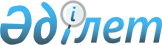 Теміртау қалалық мәслихатының 2011 жылғы 12 желтоқсандағы 47 сессиясының N 47/10 "2012-2014 жылдарға арналған қалалық бюджет туралы" шешіміне өзгерістер мен толықтырулар енгізу туралыҚарағанды облысы Теміртау қалалық мәслихатының 2012 жылғы 17 тамыздағы N 7/4 шешімі. Қарағанды облысының Әділет департаментінде 2012 жылғы 29 тамызда N 8-3-145 тіркелді

      Қазақстан Республикасының 2008 жылғы 4 желтоқсандағы Бюджет кодексіне, Қазақстан Республикасының 2001 жылғы 23 қаңтардағы "Қазақстан Республикасындағы жергілікті мемлекеттік басқару және өзін-өзі басқару туралы" Заңына, Қарағанды облыстық мәслихатының 2012 жылғы 10 тамыздағы 7 сессиясының "Қарағанды облыстық мәслихатының 2011 жылғы 29 қарашадағы ХLI сессиясының "2012-2014 жылдарға арналған қалалық бюджет туралы" N 464 шешіміне өзгерістер мен толықтырулар енгізу туралы" N 77 шешіміне сәйкес, қалалық мәслихат ШЕШІМ ЕТТІ:



      1. Теміртау қалалық мәслихатының 2011 жылғы 12 желтоқсандағы 47 сессиясының N 47/10 "2012-2014 жылдарға арналған қалалық бюджет туралы" (Нормативтік құқықтық актілерді мемлекеттік тіркеу тізілімінде N 8-3-131 болып тіркелген, 2012 жылғы 18 қаңтардағы N 1 "Второе счастье" газетінде жарияланған), Теміртау қалалық мәслихатының 2012 жылғы 7 наурыздағы 2 сессиясының 2/5 "Теміртау қалалық мәслихатының 2011 жылғы 12 желтоқсандағы 47 сессиясының N 47/10 "2012-2014 жылдарға арналған қалалық бюджет туралы" шешіміне өзгерістер мен толықтырулар енгізу туралы" шешімімен өзгерістер мен толықтырулар енгізілген (Нормативтік құқықтық актілерді мемлекеттік тіркеу тізілімінде N 8-3-136 болып тіркелген, 2012 жылғы 6 сәуірдегі N 4 "Второе счастье" газетінде жарияланған), Теміртау қалалық мәслихатының 2012 жылғы 11 сәуірдегі 3 сессиясының 3/4 "Теміртау қалалық мәслихатының 2011 жылғы 12 желтоқсандағы 47 сессиясының N 47/10 "2012-2014 жылдарға арналған қалалық бюджет туралы" шешіміне өзгерістер мен толықтырулар енгізу туралы" шешімімен өзгерістер мен толықтырулар енгізілген (Нормативтік құқықтық актілерді мемлекеттік тіркеу тізілімінде N 8-3-139 болып тіркелген, 2012 жылғы 26 сәуірдегі  N 5 "Второе счастье" газетінде жарияланған), Теміртау қалалық мәслихатының 2012 жылғы 13 маусымдағы 5 сессиясының 5/4 "Теміртау қалалық мәслихатының 2011 жылғы 12 желтоқсандағы 47 сессиясының N 47/10 "2012-2014 жылдарға арналған қалалық бюджет туралы" шешіміне өзгерістер мен толықтыру енгізу туралы" шешімімен өзгерістер мен толықтыру енгізілген (Нормативтік құқықтық актілерді мемлекеттік тіркеу тізілімінде N 8-3-142 болып тіркелген, 2012 жылғы 27 маусымдағы N 7 (46) "Второе счастье" газетінде жарияланған) шешіміне келесі өзгерістер мен толықтырулар енгізілсін:



      1) 1-тармақта:

      1) тармақшадағы:

      "9 095 910" сандары "9 556 594" сандарымен ауыстырылсын;

      "7 847 478" сандары "8 147 456" сандарымен ауыстырылсын;

      "21 455" сандары "19 364" сандарымен ауыстырылсын;

      "102 507" сандары "47 147" сандарымен ауыстырылсын;

      "1 124 470" сандары "1 342 627" сандарымен ауыстырылсын;

      2) тармақшадағы:

      "9 447 172" сандары "9 907 856" сандарымен ауыстырылсын;



      2) 2-тармақта:

      "1 124 470" сандары "1 342 627" сандарымен ауыстырылсын;

      "70 896" сандары "76 415" сандарымен ауыстырылсын;

      "55 555" сандары "226 083" сандарымен ауыстырылсын;

      тоғызыншы азатжолдағы "ауданiшiлiк, қала маңындағы қоғамдық жолаушылар тасымалдарын ұйымдастыруға" сөздері "әлеуметтік маңызы бар қалалық (ауылдық), қала маңындағы және ауданішілік қатынастар бойынша жолаушылар тасымалдарын субсидиялауға" сөздерімен ауыстырылсын;

      он жетінші азатжолдағы "." тыныс белгісі ";" тыныс белгісімен ауыстырылсын;

      келесі мазмұндағы азатжолмен толықтырылсын: 

      "инженерлік-коммуникациялық инфрақұрылымды жобалау, дамыту, жайластыру және (немесе) сатып алуға 42 110 мың теңге сомасында.";



      3) 6-тармақта:

      "112 069" сандары "117 002" сандарымен ауыстырылсын;

      2) тармақшадағы:

      бесінші азатжол жаңа редакцияда жазылсын:

      "жалпы білім беретін мекемелерде оқымайтын 16 жасқа дейінгі мүгедек балаларға";

      он үшінші азатжолдағы "қалалық қоғамдық көліктерде жүруге (таксиден басқа)" сөздері алынып тасталсын;

      келесі мазмұндағы 18, 19 - азатжолдармен толықтырылсын:

      "мүгедек балаларға;

      "Теміртау қаласының жұмыспен қамту және әлеуметтік бағдарламалар бөлімі" мемлекеттік мекемесіне жәрдемақы тағайындау жөнінде өтініш жасаған мемлекеттік атаулы әлеуметтік көмек алушылардың балаларына;";

      6) тармақшадағы:

      "10 370" сандары "16 431" сандарымен ауыстырылсын;

      9) тармақшадағы:

      ";" тыныс белгісі "." тыныс белгісімен ауыстырылсын;

      10) тармақша алынып тасталсын;



      4) 8-тармақта:

      "36 003" сандары "25 353" сандарымен ауыстырылсын;



      5) көрсетілген шешімнің 1, 5-қосымшалары осы шешімнің 1, 2-қосымшаларына сәйкес жаңа редакцияда жазылсын.



      2. Осы шешім 2012 жылғы 1 қаңтардан бастап қолданысқа енеді.      Сессия төрағасы,

      мәслихат хатшысы                           В. Свиридов      КЕЛІСІЛДІ      "Теміртау қаласының экономика 

      және бюджеттік жоспарлау бөлімі"

      мемлекеттік мекемесі бастығының

      міндетін атқарушы 

      А. Сыдықова

      2012 жылғы 17 тамыз

Теміртау қалалық мәслихатының

2012 жылғы 17 тамыздағы

7 сессиясының N 7/4 шешіміне

1-қосымша Теміртау қалалық мәслихатының

2011 жылғы 12 желтоқсандағы

47 сессиясының N 47/10 шешіміне

1-қосымша 

2012 жылға арналған қалалық бюджет

Теміртау қалалық мәслихатының

2012 жылғы 17 тамыздағы

7 сессиясының N 7/4 шешіміне

2-қосымшаТеміртау қалалық мәслихатының

2011 жылғы 12 желтоқсандағы

47 сессиясының N 47/10 шешіміне

5-қосымша 

Ақтау кентінің 2012 жылы Ақтау кенті әкімінің аппараты және қалалық бюджеттік бағдарламалардың басқа әкімшілері арқылы қаржыландырылатын бюджеттік бағдарламаларының тізбесі
					© 2012. Қазақстан Республикасы Әділет министрлігінің «Қазақстан Республикасының Заңнама және құқықтық ақпарат институты» ШЖҚ РМК
				СанатыСанатыСанатыСанатыСомасы (мың теңге)СыныбыСыныбыСыныбыСомасы (мың теңге)Ішкі сыныбыІшкі сыныбыСомасы (мың теңге)АтауыСомасы (мың теңге)12345І. Кірістер95565941Салықтық түсімдер 814745601Табыс салығы38943442Жеке табыс салығы389434403Әлеуметтік салық24612561Әлеуметтік салық 246125604Меншікке салынатын салықтар 15618661Мүлікке салынатын салықтар 7106073Жер салығы 5501774Көлік құралдарына салынатын салық30108205Тауарларға, жұмыстарға және қызметтерге салынатын iшкi салықтар1921972Акциздер 139653Табиғи және басқа ресурстарды пайдаланғаны үшiн түсетiн түсiмдер1044554Кәсiпкерлiк және кәсiби қызметтi жүргiзгенi үшiн алынатын алымдар627495Ойын бизнесіне салық1102808Заңдық мәнді іс-әрекеттерді жасағаны және (немесе) оған уәкілеттігі бар мемлекеттік органдар немесе лауазымды адамдар құжаттар бергені үшін алынатын міндетті төлемдер377931Мемлекеттік баж 377932Салықтық емес түсімдер1936401Мемлекеттік меншіктен түсетін кірістер158221Мемлекеттік кәсіпорындардың таза кірісі бөлігінің түсімдері125Мемлекет меншігіндегі мүлікті жалға беруден түсетін кірістер1581004Мемлекеттік бюджеттен қаржыландырылатын, сондай-ақ Қазақстан Республикасы Ұлттық Банкінің бюджетінен (шығыстар сметасынан) ұсталатын және қаржыландырылатын мемлекеттік мекемелер салатын айыппұлдар, өсімпұлдар, санкциялар, өндіріп алулар281Мұнай секторы ұйымдарынан түсетін түсімдерді қоспағанда, мемлекеттік бюджеттен қаржыландырылатын, сондай-ақ Қазақстан Республикасы Ұлттық Банкінің бюджетінен (шығыстар сметасынан) ұсталатын және қаржыландырылатын мемлекеттік мекемелер салатын айыппұлдар, өсімпұлдар, санкциялар, өндіріп алулар2806Басқа да салықтық емес түсiмдер35141Басқа да салықтық емес түсiмдер35143Негізгі капиталды сатудан түсетін түсімдер4714701Мемлекеттік мекемелерге бекітілген мемлекеттік мүлікті сату121Мемлекеттік мекемелерге бекітілген мемлекеттік мүлікті сату1203Жердi және материалдық емес активтердi сату471351Жерді сату416162Материалдық емес активтерді сату 55194Трансферттердің түсімдері134262702Мемлекеттiк басқарудың жоғары тұрған органдарынан түсетiн трансферттер13426272Облыстық бюджеттен түсетiн трансферттер1342627Функционалдық топФункционалдық топФункционалдық топФункционалдық топФункционалдық топСомасы (мың теңге)Кіші функционалдық топКіші функционалдық топКіші функционалдық топКіші функционалдық топКіші функционалдық топСомасы (мың теңге)Бюджеттік бағдарламалардың әкімшісіБюджеттік бағдарламалардың әкімшісіБюджеттік бағдарламалардың әкімшісіСомасы (мың теңге)БағдарламаБағдарламаСомасы (мың теңге)123456II. Шығындар990785601Жалпы сипаттағы мемлекеттiк қызметтер 2624901Мемлекеттiк басқарудың жалпы функцияларын орындайтын өкiлдiк, атқарушы және басқа органдар187781112Аудан (облыстық маңызы бар қала) мәслихатының аппараты15801001Аудан (облыстық маңызы бар қала) мәслихатының қызметін қамтамасыз ету жөніндегі қызметтер15801122Аудан (облыстық маңызы бар қала) әкімінің аппараты146833001Аудан (облыстық маңызы бар қала) әкімінің қызметін қамтамасыз ету жөніндегі қызметтер127918003Мемлекеттік органның күрделі шығыстары18915123Қаладағы аудан, аудандық маңызы бар қала, кент, ауыл (село), ауылдық (селолық) округ әкімінің аппараты25147001Қаладағы аудан, аудандық маңызы бар қаланың, кент, ауыл (село), ауылдық (селолық) округ әкімінің қызметін қамтамасыз ету жөніндегі қызметтер19636022Мемлекеттік органның күрделі шығыстары55112Қаржылық қызмет36050452Ауданның (облыстық маңызы бар қаланың) қаржы бөлімі36050001Ауданның (облыстық маңызы бар қаланың) бюджетін орындау және ауданның (облыстық маңызы бар қаланың) коммуналдық меншігін басқару саласындағы мемлекеттік саясатты іске асыру жөніндегі қызметтер19030003Салық салу мақсатында мүлікті бағалауды жүргізу3803011Коммуналдық меншікке түскен мүлікті есепке алу, сақтау, бағалау және сату10322018Мемлекеттік органның күрделі шығыстары28955Жоспарлау және статистикалық қызмет38659453Ауданның (облыстық маңызы бар қаланың) экономика және бюджеттік жоспарлау бөлімі38659001Экономикалық саясатты, мемлекеттік жоспарлау жүйесін қалыптастыру және дамыту және ауданды (облыстық маңызы бар қаланы) басқару саласындағы мемлекеттік саясатты іске асыру жөніндегі қызметтер30562004Мемлекеттік органның күрделі шығыстары3597110Заңды тұлғалардың жарғылық капиталына мемлекеттің қатысуы арқылы іске асырылуы жоспарланатын бюджеттік инвестициялардың экономикалық сараптамасы450002Қорғаныс79951Әскери мұқтаждықтар4968122Аудан (облыстық маңызы бар қала) әкімінің аппараты4968005Жалпыға бірдей әскери міндетті атқару шеңберіндегі іс-шаралар49682Төтенше жағдайлар жөнiндегi жұмыстарды ұйымдастыру3027122Аудан (облыстық маңызы бар қала) әкімінің аппараты3027006Аудан (облыстық маңызы бар қала) ауқымындағы төтенше жағдайлардың алдын алу және жою2870007Аудандық (қалалық) ауқымдағы дала өрттерінің, сондай-ақ мемлекеттік өртке қарсы қызмет органдары құрылмаған елдi мекендерде өрттердің алдын алу және оларды сөндіру жөніндегі іс-шаралар1573Қоғамдық тәртіп, қауіпсіздік, құқықтық, сот, қылмыстық-атқару қызметі454551Құқық қорғау қызметi45455458Ауданның (облыстық маңызы бар қаланың) тұрғын үй-коммуналдық шаруашылығы, жолаушылар көлігі және автомобиль жолдары бөлімі45455021Елді мекендерде жол қозғалысы қауіпсіздігін қамтамасыз ету454554Білім беру37415931Мектепке дейiнгi тәрбиелеу және оқыту933699471Ауданның (облыстық маңызы бар қаланың) білім, дене шынықтыру және спорт бөлімі933699003Мектепке дейінгі тәрбиелеу мен оқытуды қамтамасыз ету925630025Республикалық бюджеттен берілетін нысаналы трансферттер есебінен жалпы үлгідегі, арнайы (түзету), дарынды балалар үшін мамандандырылған, жетім балалар мен ата-аналарының қамқорынсыз қалған балалар үшін балабақшалар, шағын орталықтар, мектеп интернаттары, кәмелеттік жасқа толмағандарды бейімдеу орталықтары тәрбиешілеріне біліктілік санаты үшін қосымша ақының мөлшерін ұлғайту 80692Бастауыш, негізгі орта және жалпы орта білім беру2721446471Ауданның (облыстық маңызы бар қаланың) білім, дене шынықтыру және спорт бөлімі2721446004Жалпы білім беру2462919005Балалар мен жеткіншектерге қосымша білім беру187532063Республикалық бюджеттен берілетін нысаналы трансферттер есебінен "Назарбаев Зияткерлік мектептері" ДБҰ-ның оқу бағдарламалары бойынша біліктілікті арттырудан өткен мұғалімдерге еңбекақыны арттыру2649064Республикалық бюджеттен берілетін нысаналы трансферттер есебінен жалпы үлгідегі, арнайы (түзету), дарынды балалар үшін мамандандырылған, жетім балалар мен ата-аналарының қамқорынсыз қалған балалар үшін балабақшалар, шағын орталықтар, мектеп интернаттары, кәмелеттік жасқа толмағандарды бейімдеу орталықтары тәрбиешілеріне біліктілік санаты үшін қосымша ақының мөлшерін ұлғайту683464Техникалық және кәсіптік, орта білімнен кейінгі білім беру23511471Ауданның (облыстық маңызы бар қаланың) білім, дене шынықтыру және спорт бөлімі23511007Кәсіптік оқытуды ұйымдастыру235119Бiлiм беру саласындағы өзге де қызметтер62937471Ауданның (облыстық маңызы бар қаланың) білім, дене шынықтыру және спорт бөлімі62937009Ауданның (облыстық маңызы бар қаланың) мемлекеттік білім беру мекемелері үшін оқулықтар мен оқу-әдiстемелiк кешендерді сатып алу және жеткізу12750020Республикалық бюджеттен берілетін трансферттер есебінен жетім баланы (жетім балаларды) және ата-аналарының қамқорынсыз қалған баланы (балаларды) күтіп-ұстауға асыраушыларына ай сайынғы ақшалай қаражат төлемдері501875Денсаулық сақтау35102Халықтың денсаулығын қорғау3510471Ауданның (облыстық маңызы бар қаланың) білім, дене шынықтыру және спорт бөлімі3510024Республикалық бюджеттен берілетін трансферттер есебінен және Қазақстан Республикасы Денсаулық сақтау саласын дамытудың 2011-2015 жылдарға арналған "Саламатты Қазақстан" мемлекеттік бағдарламасы шеңберінде іс-шаралар өткізу"35106Әлеуметтiк көмек және әлеуметтiк қамтамасыз ету4506382Әлеуметтiк көмек417299451Ауданның (облыстық маңызы бар қаланың) жұмыспен қамту және әлеуметтік бағдарламалар бөлімі394046002Еңбекпен қамту бағдарламасы78017003Қайтыс болған Совет Одағының батырларын, "Халық қаһармандарын", Социалистік Еңбек ерлерін, Даңқ Орденінің үш дәрежесімен және "Отан" орденімен марапатталған соғыс ардагерлері мен мүгедектерін жерлеу рәсімдері бойынша қызмет көрсету64005Мемлекеттік атаулы әлеуметтік көмек 4092006Тұрғын үй көмегін көрсету8092007Жергілікті өкілетті органдардың шешімі бойынша мұқтаж азаматтардың жекелеген топтарына әлеуметтік көмек117002010Үйден тәрбиеленіп оқытылатын мүгедек балаларды материалдық қамтамасыз ету1788013Белгіленген тұрғылықты жері жоқ тұлғаларды әлеуметтік бейімдеу28907014Мұқтаж азаматтарға үйде әлеуметтiк көмек көрсету4189701618 жасқа дейінгі балаларға мемлекеттік жәрдемақылар5459017Мүгедектерді оңалту жеке бағдарламасына сәйкес, мұқтаж мүгедектерді міндетті гигиеналық құралдармен және ымдау тілі мамандарының қызмет көрсетуін, жеке көмекшілермен қамтамасыз ету88850023Жұмыспен қамту орталықтарының қызметін қамтамасыз ету19878471Ауданның (облыстық маңызы бар қаланың) білім, дене шынықтыру және спорт бөлімі23253012Жергілікті өкілдік органдардың шешімі бойынша білім беру ұйымдарының күндізгі оқу нысанында білім алушылар мен тәрбиеленушілерді қоғамдық көлікте (таксиден басқа) жеңілдікпен жол жүру түрінде әлеуметтік қолдау232539Әлеуметтiк көмек және әлеуметтiк қамтамасыз ету салаларындағы өзге де қызметтер33339451Ауданның (облыстық маңызы бар қаланың) жұмыспен қамту және әлеуметтік бағдарламалар бөлімі33339001Жергілікті деңгейде жұмыспен қамтуды қамтамасыз ету және халық үшін әлеуметтік бағдарламаларды іске асыру саласындағы мемлекеттік саясатты іске асыру жөніндегі қызметтер29270011Жәрдемақыларды және басқа да әлеуметтік төлемдерді есептеу, төлеу мен жеткізу бойынша қызметтерге ақы төлеу1014021Мемлекеттік органның күрделі шығыстары305507Тұрғын үй-коммуналдық шаруашылық12596381Тұрғын үй шаруашылығы344277458Ауданның (облыстық маңызы бар қаланың) тұрғын үй-коммуналдық шаруашылығы, жолаушылар көлігі және автомобиль жолдары бөлімі30000002Мемлекеттiк қажеттiлiктер үшiн жер учаскелерiн алып қою, соның iшiнде сатып алу жолымен алып қою және осыған байланысты жылжымайтын мүлiктi иелiктен шығару30000472Ауданның (облыстық маңызы бар қаланың) құрылыс, сәулет және қала құрылысы бөлімі297935003Мемлекеттік коммуналдық тұрғын үй қорының тұрғын үйін жобалау, салу және (немесе) сатып алу248565004Инженерлік коммуникациялық инфрақұрылымды жобалау, дамыту, жайластыру және (немесе) сатып алу49370479Тұрғын үй инспекциясы бөлімі16342001Жергілікті деңгейде тұрғын үй қоры саласындағы мемлекеттік саясатты іске асыру жөніндегі қызметтер15344002Ақпараттық жүйе құру500005Мемлекеттік органның күрделі шығыстары4982Коммуналдық шаруашылық106129123Қаладағы аудан, аудандық маңызы бар қала, кент, ауыл (село), ауылдық (селолық) округ әкімінің аппараты19000014Елді мекендерді сумен жабдықтауды ұйымдастыру19000458Ауданның (облыстық маңызы бар қаланың) тұрғын үй-коммуналдық шаруашылығы, жолаушылар көлігі және автомобиль жолдары бөлімі66410012Сумен жабдықтау және су бұру жүйесінің жұмыс істеуі51603028Коммуналдық шаруашылықты дамыту14807472Ауданның (облыстық маңызы бар қаланың) құрылыс, сәулет және қала құрылысы бөлімі20719006Сумен жабдықтау және су бұру жүйесін дамыту207193Елді-мекендерді абаттандыру809232123Қаладағы аудан, аудандық маңызы бар қала, кент, ауыл (село), ауылдық (селолық) округ әкімінің аппараты36878008Елді мекендерде көшелерді жарықтандыру15191009Елді мекендердің санитариясын қамтамасыз ету1013011Елді мекендерді абаттандыру мен көгалдандыру20674458Ауданның (облыстық маңызы бар қаланың) тұрғын үй-коммуналдық шаруашылығы, жолаушылар көлігі және автомобиль жолдары бөлімі693812015Елдi мекендердегі көшелердi жарықтандыру250844016Елдi мекендердiң санитариясын қамтамасыз ету27738017Жерлеу орындарын күтiп-ұстау және туысы жоқтарды жерлеу3008018Елдi мекендердi абаттандыру және көгалдандыру412222472Ауданның (облыстық маңызы бар қаланың) құрылыс, сәулет және қала құрылысы бөлімі78542007Қаланы және елді мекендерді абаттандыруды дамыту7854208Мәдениет, спорт, туризм және ақпараттық кеңістiк3821001Мәдениет саласындағы қызмет111176123Қаладағы аудан, аудандық маңызы бар қала, кент, ауыл (село), ауылдық (селолық) округ әкімінің аппараты13579006Жергілікті деңгейде мәдени-демалыс жұмыстарын қолдау13579455Ауданның (облыстық маңызы бар қаланың) мәдениет және тілдерді дамыту бөлімі97597003Мәдени-демалыс жұмысын қолдау975972Спорт125620471Ауданның (облыстық маңызы бар қаланың) білім, дене шынықтыру және спорт бөлімі125620013Ұлттық және бұқаралық спорт түрлерін дамыту111064014Аудандық (облыстық маңызы бар қалалық) деңгейде спорттық жарыстар өткiзу6000015Әртүрлі спорт түрлері бойынша ауданның (облыстық маңызы бар қаланың) құрама командаларының мүшелерін дайындау және олардың облыстық спорт жарыстарына қатысуы85563Ақпараттық кеңiстiк83897455Ауданның (облыстық маңызы бар қаланың) мәдениет және тілдерді дамыту бөлімі64549006Аудандық (қалалық) кiтапханалардың жұмыс iстеуi62696007Мемлекеттік тілді және Қазақстан халықтарының басқа да тілдерін дамыту1853456Ауданның (облыстық маңызы бар қаланың) ішкі саясат бөлімі19348002Газеттер мен журналдар арқылы мемлекеттік ақпараттық саясат жүргізу жөніндегі қызметтер15600005Телерадио хабарларын тарату арқылы мемлекеттік ақпараттық саясатты жүргізу жөніндегі қызметтер37489Мәдениет, спорт, туризм және ақпараттық кеңiстiктi ұйымдастыру жөнiндегi өзге де қызметтер61407455Ауданның (облыстық маңызы бар қаланың) мәдениет және тілдерді дамыту бөлімі25603001Жергілікті деңгейде тілдерді және мәдениетті дамыту саласындағы мемлекеттік саясатты іске асыру жөніндегі қызметтер8893010Мемлекеттік органның күрделі шығыстары2505032Ведомстволық бағыныстағы мемлекеттік мекемелерінің және ұйымдарының күрделі шығыстары14205456Ауданның (облыстық маңызы бар қаланың) ішкі саясат бөлімі35804001Жергілікті деңгейде ақпарат, мемлекеттілікті нығайту және азаматтардың әлеуметтік сенімділігін қалыптастыру саласында мемлекеттік саясатты іске асыру жөніндегі қызметтер29778003Жастар саясаты саласындағы өңірлік бағдарламаларды iске асыру3681006Мемлекеттік органның күрделі шығыстары234510Ауыл, су, орман, балық шаруашылығы, ерекше қорғалатын табиғи аумақтар, қоршаған ортаны және жануарлар дүниесін қорғау, жер қатынастары383201Ауыл шаруашылығы13076474Ауданның (облыстық маңызы бар қаланың) ауыл шаруашылығы және ветеринария бөлімі13076001Жергілікті деңгейде ауыл шаруашылығы және ветеринария саласындағы мемлекеттік саясатты іске асыру жөніндегі қызметтер9376003Мемлекеттік органның күрделі шығыстары2700007Қаңғыбас иттер мен мысықтарды аулауды және жоюды ұйымдастыру10006Жер қатынастары24336463Ауданның (облыстық маңызы бар қаланың) жер қатынастары бөлімі24336001Аудан (облыстық маңызы бар қала) аумағында жер қатынастарын реттеу саласындағы мемлекеттік саясатты іске асыру жөніндегі қызметтер11795004Жердi аймақтарға бөлу жөнiндегi жұмыстарды ұйымдастыру11771007Мемлекеттік органның күрделі шығыстары7709Ауыл, су, орман, балық шаруашылығы және қоршаған ортаны қорғау мен жер қатынастары саласындағы өзге де қызметтер908474Ауданның (облыстық маңызы бар қаланың) ауыл шаруашылығы және ветеринария бөлімі908013Эпизоотияға қарсы іс-шаралар жүргізу90811Өнеркәсіп, сәулет, қала құрылысы және құрылыс қызметі146852Сәулет, қала құрылысы және құрылыс қызметі14685472Ауданның (облыстық маңызы бар қаланың) құрылыс, сәулет және қала құрылысы бөлімі14685001Жергілікті деңгейде құрылыс, сәулет және қала құрылысы саласындағы мемлекеттік саясатты іске асыру жөніндегі қызметтер1468512Көлiк және коммуникация4694561Автомобиль көлiгi465467123Қаладағы аудан, аудандық маңызы бар қала, кент, ауыл (село), ауылдық (селолық) округ әкімінің аппараты22420013Аудандық маңызы бар қалаларда, кенттерде, ауылдарда (селоларда), ауылдық (селолық) округтерде автомобиль жолдарының жұмыс істеуін қамтамасыз ету22420458Ауданның (облыстық маңызы бар қаланың) тұрғын үй-коммуналдық шаруашылығы, жолаушылар көлігі және автомобиль жолдары бөлімі443047022Көлік инфрақұрылымын дамыту62254023Автомобиль жолдарының жұмыс істеуін қамтамасыз ету3807939Көлiк және коммуникациялар саласындағы өзге де қызметтер3989458Ауданның (облыстық маңызы бар қаланың) тұрғын үй-коммуналдық шаруашылығы, жолаушылар көлігі және автомобиль жолдары бөлімі3989037Әлеуметтік маңызы бар қалалық (ауылдық), қала маңындағы және ауданішілік қатынастар бойынша жолаушылар тасымалдарын субсидиялау398913Өзгелер10650523Кәсiпкерлiк қызметтi қолдау және бәсекелестікті қорғау17188469Ауданның (облыстық маңызы бар қаланың) кәсіпкерлік бөлімі17188001Жергілікті деңгейде кәсіпкерлік пен өнеркәсіпті дамыту саласындағы мемлекеттік саясатты іске асыру жөніндегі қызметтер14154004Мемлекеттік органның күрделі шығыстары30349Өзгелер1047864452Ауданның (облыстық маңызы бар қаланың) қаржы бөлімі25353012Ауданның (облыстық маңызы бар қаланың) жергілікті атқарушы органының резерві25353453Ауданның (облыстық маңызы бар қаланың) экономика және бюджеттік жоспарлау бөлімі5000003Жергілікті бюджеттік инвестициялық жобалардың және концессиялық жобалардың техникалық-экономикалық негіздемелерін әзірлеу және оған сараптама жүргізу5000458Ауданның (облыстық маңызы бар қаланың) тұрғын үй-коммуналдық шаруашылығы, жолаушылар көлігі және автомобиль жолдары бөлімі745674001Жергілікті деңгейде тұрғын үй-коммуналдық шаруашылығы, жолаушылар көлігі және автомобиль жолдары саласындағы мемлекеттік саясатты іске асыру жөніндегі қызметтер36416013Мемлекеттік органның күрделі шығыстары2156044Моноқалаларды абаттандыру мәселелерін шешуге іс-шаралар өткізу707102471Ауданның (облыстық маңызы бар қаланың) білім, дене шынықтыру және спорт бөлімі271837001Білім, дене шынықтыру және спорт бөлімі қызметін қамтамасыз ету26636018Мемлекеттік органның күрделі шығыстары2345067Ведомстволық бағыныстағы мемлекеттік мекемелерінің және ұйымдарының күрделі шығыстары24285615Трансферттер21669241Трансферттер2166924452Ауданның (облыстық маңызы бар қаланың) қаржы бөлімі2166924006Пайдаланылмаған (толық пайдаланылмаған) нысаналы трансферттерді қайтару47697007Бюджеттік алулар2119227III. Таза бюджеттік кредиттеу210162Бюджеттік кредиттер21016213Өзгелер2101629Өзгелер210162458Ауданның (облыстық маңызы бар қаланың) тұрғын үй-коммуналдық шаруашылығы, жолаушылар көлігі және автомобиль жолдары бөлімі210162039Кондоминиум объектілерінің жалпы мүлкін жөндеу жүргізуге арналған бюджеттік кредиттер210162Бюджеттік кредиттерді өтеу0IV. Қаржы активтерімен операциялар бойынша сальдо-3852Қаржы активтерін сатып алу06Мемлекеттің қаржы активтерін сатудан түсетін түсімдер385201Мемлекеттің қаржы активтерін сатудан түсетін түсімдер38521Қаржы активтерін ел ішінде сатудан түсетін түсімдер3852V. Бюджет тапшылығы (профициті)-557572VI. Бюджет тапшылығын қаржыландыру (профицитін пайдалану) 557572СанатыСанатыСанатыСанатыСомасы (мың теңге)СыныбыСыныбыСыныбыСомасы (мың теңге)Ішкі сыныбыІшкі сыныбыСомасы (мың теңге)АтауыСомасы (мың теңге)123457Қарыздар түсімі21016201Мемлекеттік ішкі қарыздар 2101622Қарыз алу келісім-шарттары210162Функционалдық топФункционалдық топФункционалдық топФункционалдық топФункционалдық топСомасы (мың теңге)Функциональная подгруппаФункциональная подгруппаФункциональная подгруппаФункциональная подгруппаСомасы (мың теңге)Кіші функциональдық топКіші функциональдық топКіші функциональдық топСомасы (мың теңге)Бюджеттік бағдарламалардың әкімшісіБюджеттік бағдарламалардың әкімшісіСомасы (мың теңге)БағдарламаСомасы (мың теңге)12345616Қарыздарды өтеу01Қарыздарды өтеу0452Ауданның (облыстық маңызы бар қаланың) қаржы бөлімі0009Жергiлiктi атқарушы органдардың борышын өтеу0СанатыСанатыСанатыСанатыСомасы (мың теңге)СыныбыСыныбыСыныбыСомасы (мың теңге)Ішкі сыныбыІшкі сыныбыСомасы (мың теңге)АтауыСомасы (мың теңге)123458Бюджет қаражаттарының пайдаланылатын қалдықтары34741001Бюджет қаражаты қалдықтары3474101Бюджет қаражатының бос қалдықтары347410Функционалдық топФункционалдық топФункционалдық топФункционалдық топФункционалдық топСомасы (мың теңге)Кіші функционалдық топКіші функционалдық топКіші функционалдық топКіші функционалдық топСомасы (мың теңге)Бюджеттік бағдарламалардың әкімшісіБюджеттік бағдарламалардың әкімшісіБюджеттік бағдарламалардың әкімшісіСомасы (мың теңге)БағдарламаБағдарламаСомасы (мың теңге)123456ІІ. Шығындар 46521001Жалпы сипаттағы мемлекеттiк қызметтер 25147123Қаладағы аудан, аудандық маңызы бар қала, кент, ауыл (село), ауылдық (селолық) округ әкімінің аппараты25147001Қаладағы аудан, аудандық маңызы бар қаланың, кент, ауыл (село), ауылдық (селолық) округ әкімінің қызметін қамтамасыз ету жөніндегі қызметтер19636022Мемлекеттік органның күрделі шығыстары551102Қорғаныс15702Төтенше жағдайлар жөнiндегi жұмыстарды ұйымдастыру157122Аудан (облыстық маңызы бар қала) әкімінің аппараты157007Аудандық (қалалық) ауқымдағы дала өрттерінің, сондай-ақ мемлекеттік өртке қарсы қызмет органдары құрылмаған елдi мекендерде өрттердің алдын алу және оларды сөндіру жөніндегі іс-шаралар15704Білім беру32729701Мектепке дейiнгi тәрбиелеу және оқыту43560471Ауданның (облыстық маңызы бар қаланың) білім, дене шынықтыру және спорт бөлімі43560003Мектепке дейінгі тәрбиелеу мен оқытуды қамтамасыз ету43040025Республикалық бюджеттен берілетін нысаналы трансферттер есебінен жалпы үлгідегі, арнайы (түзету), дарынды балалар үшін мамандандырылған, жетім балалар мен ата-аналарының қамқорынсыз қалған балалар үшін балабақшалар, шағын орталықтар, мектеп интернаттары, кәмелеттік жасқа толмағандарды бейімдеу орталықтары тәрбиешілеріне біліктілік санаты үшін қосымша ақының мөлшерін ұлғайту52002Бастауыш, негізгі орта және жалпы орта білім беру282752471Ауданның (облыстық маңызы бар қаланың) білім, дене шынықтыру және спорт бөлімі282752004Жалпы білім беру244887005Балалар мен жеткіншектерге қосымша білім беру32004064Республикалық бюджеттен берілетін нысаналы трансферттер есебінен жалпы үлгідегі, арнайы (түзету), дарынды балалар үшін мамандандырылған, жетім балалар мен ата-аналарының қамқорынсыз қалған балалар үшін балабақшалар, шағын орталықтар, мектеп интернаттары, кәмелеттік жасқа толмағандарды бейімдеу орталықтары тәрбиешілеріне біліктілік санаты үшін қосымша ақының мөлшерін ұлғайту586109Бiлiм беру саласындағы өзге де қызметтер985471Ауданның (облыстық маңызы бар қаланың) білім, дене шынықтыру және спорт бөлімі985009Ауданның (облыстық маңызы бар қаланың) мемлекеттік білім беру мекемелері үшін оқулықтар мен оқу-әдiстемелiк кешендерді сатып алу және жеткізу98506Әлеуметтiк көмек және әлеуметтiк қамтамасыз ету1457502Әлеуметтiк көмек14519451Ауданның (облыстық маңызы бар қаланың) жұмыспен қамту және әлеуметтік бағдарламалар бөлімі14519002Еңбекпен қамту бағдарламасы6133005Мемлекеттік атаулы әлеуметтік көмек 32006Тұрғын үй көмегі3000007Жергілікті өкілетті органдардың шешімі бойынша мұқтаж азаматтардың жекелеген топтарына әлеуметтік көмек1428010Үйден тәрбиеленіп оқытылатын мүгедек балаларды материалдық қамтамасыз ету68014Мұқтаж азаматтарға үйде әлеуметтiк көмек көрсету52201618 жасқа дейінгі балаларға мемлекеттік жәрдемақылар1200017Мүгедектерді оңалту жеке бағдарламасына сәйкес, мұқтаж мүгедектерді міндетті гигиеналық құралдармен және ымдау тілі мамандарының қызмет көрсетуін, жеке көмекшілермен қамтамасыз ету213609Әлеуметтiк көмек және әлеуметтiк қамтамасыз ету салаларындағы өзге де қызметтер56011Жәрдемақыларды және басқа да әлеуметтік төлемдерді есептеу, төлеу мен жеткізу бойынша қызметтерге ақы төлеу5607Тұрғын үй-коммуналдық шаруашылық5587802Коммуналдық шаруашылық19000123Қаладағы аудан, аудандық маңызы бар қала, кент, ауыл (село), ауылдық (селолық) округ әкімінің аппараты19000014Елді мекендерді сумен жабдықтауды ұйымдастыру1900003Елді-мекендерді абаттандыру36878123Қаладағы аудан, аудандық маңызы бар қала, кент, ауыл (село), ауылдық (селолық) округ әкімінің аппараты36878008Елді мекендерде көшелерді жарықтандыру15191009Елді мекендердің санитариясын қамтамасыз ету1013011Елді мекендерді абаттандыру мен көгалдандыру2067408Мәдениет, спорт, туризм және ақпараттық кеңістiк1624201Мәдениет саласындағы қызмет13579123Қаладағы аудан, аудандық маңызы бар қала, кент, ауыл (село), ауылдық (селолық) округ әкімінің аппараты13579006Жергілікті деңгейде мәдени-демалыс жұмыстарын қолдау1357903Ақпараттық кеңiстiк2663455Ауданның (облыстық маңызы бар қаланың) мәдениет және тілдерді дамыту бөлімі2663006Аудандық (қалалық) кiтапханалардың жұмыс iстеуi266312Көлiк және коммуникация2591401Автомобиль көлiгi22420123Қаладағы аудан, аудандық маңызы бар қала, кент, ауыл (село), ауылдық (селолық) округ әкімінің аппараты22420013Аудандық маңызы бар қалаларда, кенттерде, ауылдарда (селоларда), ауылдық (селолық) округтерде автомобиль жолдарының жұмыс істеуін қамтамасыз ету2242009Көлiк және коммуникациялар саласындағы өзге де қызметтер3494458Ауданның (облыстық маңызы бар қаланың) тұрғын үй-коммуналдық шаруашылығы, жолаушылар көлігі және автомобиль жолдары бөлімі3494037Әлеуметтік маңызы бар қалалық (ауылдық), қала маңындағы және ауданішілік қатынастар бойынша жолаушылар тасымалдарын субсидиялау3494